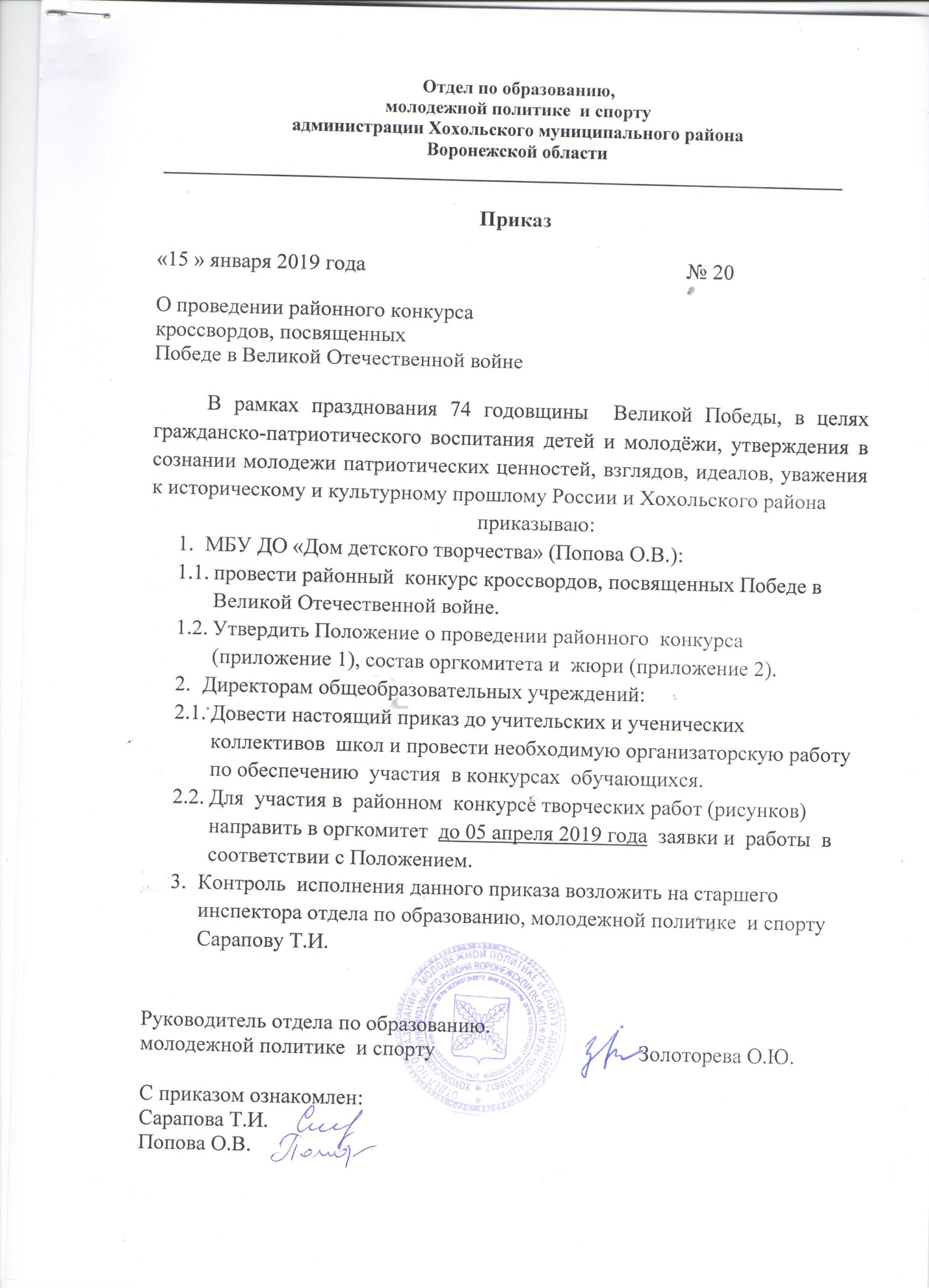 Приложение № 1 ПОЛОЖЕНИЕ КОНКУРСа КРОССВОРДОВ, ПОСВЯЩЕННЫХ ПОБЕДЕ В ВЕЛИКОЙ ОТЕЧЕСТВЕННОЙ войне1. Общие положения.Цель Конкурса: развитие интереса к историческому прошлому нашей страны и сохранение исторической памяти среди подрастающего поколения. Задачи Конкурса:- повышение творческой активности  детей и подростков;- воспитание чувства патриотизма и гражданственности.2.Условия, порядок и сроки проведения конкурса: В конкурсе принимают участие учащиеся образовательных учреждений района 6-9 классов.Конкурс проводится с 15 января по 05 апреля 2019 года.От одного участника на конкурс может быть представлена только одна работа.Заявки на конкурс печатаются на официальном бланке учреждения и предоставляются в дом детского творчества в печатном виде вместе с конкурсными работами.3. Содержание конкурса3.1. На Конкурс принимаются кроссворды, посвященные Победе в Великой Отечественной войне.3.2. Работы должны быть выполнены самим ребёнком.3.3. Объем кроссворда – не менее 30 слов (общее количество).3.4. Оформление на листе формата А4, в правом нижнем углу должен быть этикетаж, на котором необходимо указать: ФИ (полностью) автора работы, класс, школа, ФИО (полностью) руководителя, должность.3.5. Требования при составлении кроссворда:- слова (ответы) могут быть только именами существительными в именительном падеже единственного числа (исключение составляют только слова, не имеющие единственного числа, например, «очки»), нельзя включать названия, состоящие из 2 и более слов, а также слова, которые пишутся через дефис;  буквы «е», «ё», «й», «и» неравнозначны, т.е. невозможно пересечение слов по этим буквам. При изображении игрового поля кроссворда следует стремиться к тому, чтобы оно выглядело цельным рисунком или орнаментом, было привлекательно, эстетично.  - клетки кроссворда, куда должны вписываться первые буквы слов, последовательно нумеруются. Некоторые слова по горизонтали и вертикали могут идти под одним номером, если они образуют прямой угол, то есть начинаются с общей буквы. Работы, присланные на конкурс, будут проверяться на плагиат.4. Критерии оценки:- соответствие работы теме конкурса;- содержание работы (достоверность представленного материала, отсутствие фактических ошибок; - уровень грамотности (выбор терминов, правильность формулировки вопросов); - аккуратность оформления работы;- дизайн кроссворда; - выдержанность объема; - степень сложности кроссворда; - художественное оформление (симметричность, выразительность);Работы, оформленные с нарушением требований положения  или не имеющие этикетажа, оцениваться не будут!!!5. Награждение. Победители  Конкурса награждаются грамотами отдела по образованию, молодежной политике  и спорту.Образец заявкиПодпись директораПриложение № 2Состав оргкомитета районного конкурса кроссвордов, посвященных Победе в Великой Отечественной войне.Попова О.В. – директор МБУ ДО  «Дом детского творчества»;Закандыкина  О.В. – методист МБУ ДО  «Дом детского творчества»;Состав жюри  районного конкурса кроссвордов, посвященных Победе в Великой Отечественной войнеСарапова Т.И  – старший инспектор отдела по образованию,        молодежной политике  и спорту;Закандыкина О.В. – методист МБУ ДО «Дом детского творчества»;  Кожевникова Е.А. - методист МБУ ДО «Дом детского творчества»;  Бодякина Т.Н. -   педагог - организатор МКУ «Центр развития образования». Грешнева Л.Н. – обозреватель газеты «Народное слово» (по согласованию).                ФИО учащегосяОУ, классНазвание работыФИО руководителяДолжность и место работы